Keywords for filtering notes with social determinants of health (SDoH)'discharge summary', 'social worker', 'social history', 'income', 'employment', 'unemployment', 'financial', 'education', 'house', 'housing', 'crime', 'violence', 'physical activity', 'neighborhood', 'neighbourhood', 'community', 'poverty', 'occupation', 'indigence', 'homeless', 'shelter’, 'socioeconomic', 'lives with', 'living with', 'resideswith', 'worked in', 'work as', 'works as', 'working in', 'working at', 'working as', 'employed as', 'employed in', 'retired', 'accompanied by', 'here with', 'disability', 'disabled', 'food insecurity', 'transportation need', 'physical abuse', 'physical activity', 'sexual abuse', 'well developed'Table S1. Summary of attributes for social determinants of health concepts.Table S2. Detailed results for GatorTron to identify social determinants of health concepts and attributes.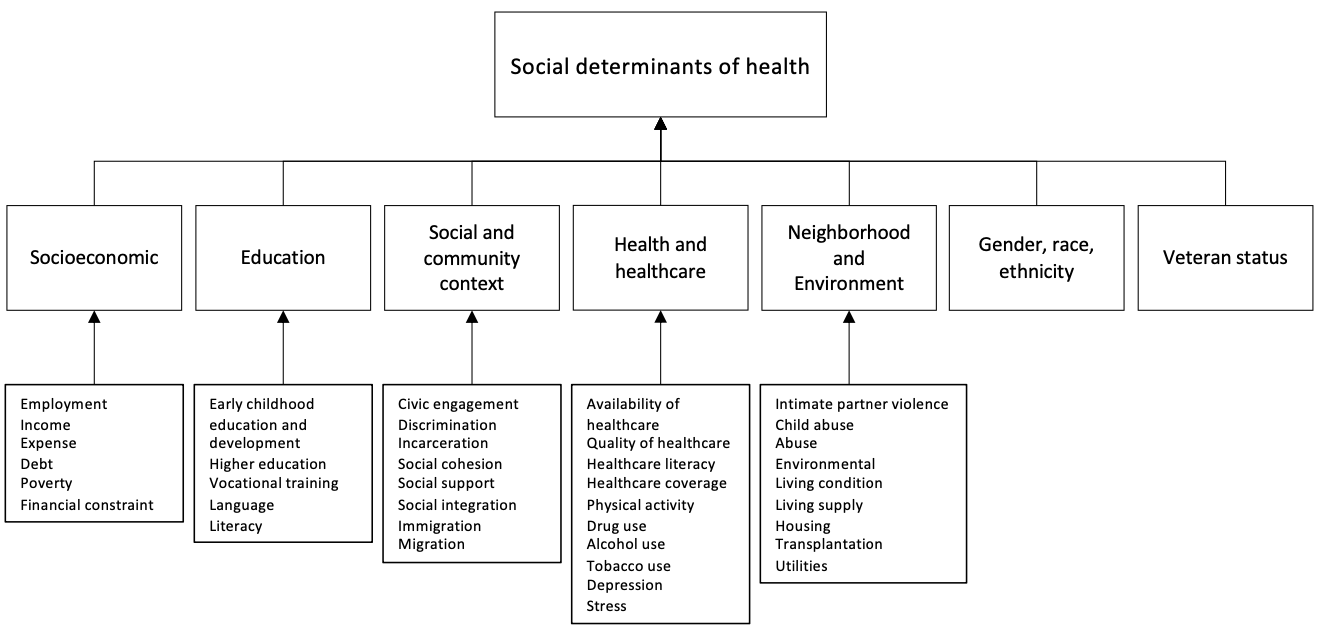 Figure S1.  An overview of the 7 social determinants of health classes and 38 subclasses.SDoH conceptAttributesTobacco_useSubstance_use_status: e.g., current smokerSmoking_type: type of tobacco use, e,g., cigarettesSmoking_freq_ppd: pack per daySmoking_freq_sy: years of smokingSmoking_freq_py: pack yearSmoking_freq_qy: years of quit smokingSmoking_other: other information related with tobacco useAlcohol useSubstance_use_status: e.g., “yes”, “no”Alcohol_freq: e.g., “25.0 standard drinks of alcohol per week”Alcohol_type: e.g., “wine” Alcohol_other: other information related with alcohol useDrug useSubstance_use_status: e.g., “yes”, “no”, “severe”Drug_freq: frequency of drug useDrug_type: e.g., “cocaine”Drug_other: other inforamtion related with drug useSexual activitySdoh_status: e.g., “yes”, “never”, “no”Partner: “female”, “male” Protection: protections of sexual activity Marital statusN/AEducationN/ALanguageN/AEmploymentOccupation: job position, title, specialty, e.g., “in the meat department”Employment_status: employment status such as “employed”, “unemployed”, “retired”Employment_location: location of employment, e.g., “works in a lab”GenderN/ARaceN/AEthnicityN/APhysical activityPhysical_act: physical activity such as “running”, “exercise” Sdoh_freq: e.g., “7 days per week”Sdoh_status: e.g., “yes”, “no”, “currently not exercising”Living conditionLiving_Condition: e.g., “homeless”, “shelter”, “live with mom”Living supplyLiving_supply: food and water resource, and other supplies required for livingSdoh_status: “yes”, “no”, “never”, indicating whether patients have supply issuesFinancial constraint Financial_constrain: descriptions for financial constrain, e.g., “difficulty paying for basics?”Sdoh_status: “yes”, “no”, “not hard at all”AbuseAbuse: general/physical/mental abuseTransportationTransportation: “lack of transportation for medical needs?” Sdoh_status: e.g., “yes”, “no”Social cohesionSocial_cohesion: Any social activity including person-person or person-organization interactions, e.g., “talks on phone”, “attend religious service”Sdoh_status: “yes”, “no”, “never”, “sometimes”Sdoh_freq: e.g., “twice a week”, “2 to 4 times a year”SDoH ICDSDoH_ICD: ICD-10 codes appeared in notes associated with SDH (e.g., ICD-10 Z55-Z65)StrictStrictStrictLenientLenientLenientPrec.Rec.F1Prec.Rec.F1Race0.909110.95240.909110.9524Abuse0.94120.90910.92490.94120.90910.9249Gender0.9330.94350.93820.9330.94350.9382Partner0.88240.88240.8824111Sex_act0.97920.98950.98430.97920.98950.9843Drug_use0.98080.91890.94880.98080.91890.9488Language111111Drug_type0.81820.750.78260.90910.83330.8696Sdoh_freq0.977310.98850.977310.9885Drug_freq111111Education0.92680.93440.93060.95930.96720.9633Ethnicity0.8750.8750.875111Occupation0.76040.78490.77250.86170.8710.8663Drug_other00010.33330.5Protection0.66670.50.57140.66670.50.5714Alcohol_use0.92170.91380.91770.92170.91380.9177Tobacco_use0.70.750.72410.70.750.7241Sdoh_status0.95730.95150.95440.96340.95760.9605Physical_act0.97870.95830.96840.97870.95830.9684Alcohol_freq0.81030.77050.789910.9180.9573Smoking_type0.99310.98630.98970.99310.98630.9897Alcohol_other0.550.64710.59460.650.76470.7027Living_supply0.96520.97370.96940.96520.97370.9694Gender_status0.40.80.53330.62510.7692Marital_status0.96330.92920.945910.96460.982Transportation10.97440.98710.97440.987Social_cohesion0.98890.9780.983410.9890.9945Smoking_freq_qy0.69230.77140.72970.84620.94290.8919Smoking_freq_py0.86670.92860.89660.86670.92860.8966Smoking_freq_sy0.98040.96150.97090.98040.96150.9709Smoking_freq_ppd0.97140.98550.97840.985710.9928Living_condition0.57140.57140.57140.78570.78570.7857Employment_status0.20.08330.11760.60.250.3529Smoking_freq_other0.50.57140.53330.6250.71430.6667Financial_constrain0.80950.89470.850.80950.89470.85Overall (micro)0.91970.91460.91720.94340.93590.9396